NIEUWSBRIEF9de seminarie over Verslavingspreventie op 7 oktober 2017 in de Biopole (ULB) te Gosselies, Charleroi Het 9de seminarie van de Districtscommissie Verslavingspreventie werd dit jaar op 7 oktober georganiseerd in het auditorium en de vergaderzalen van de Biopole, het congrescentrum van het Biopark (ULB) nabij de luchthaven van Charleroi te Gosselies.Vanuit alle hoeken van het district hebben 88 rotariërs en hun genodigden deelgenomen aan dit jaarlijks seminarie. Nicole Hubaut (Rc Charleroi), voorzitter van het seminarie en plaatselijke organisator gaf om 9 uur het startsein voor een succesvol seminarie dat was ingedeeld in een plenaire sessie en een tweede deel gewijd aan 2 werkgroepen gevolgd door commentaar en discussie. Zoals elk jaar mochten wij rekenen op Philippe Saelens (Rc Gent) als moderator van het seminarie netjes alle onderdelen van het seminarie met elkaar heeft verbonden.Als eerste sprekers mochten wij A.RENAUX en I. RENAUX-MUYLKENS – specialisten in de forensische toxicologie van het laboratorium RENAUX (CHU Liège) te  Charleroi aankondigen met hun lezing over de toxicologische aspecten van alcohol en psychotrope middelen.                                                                                       Als tweede spreker kwam PEER VAN DER KREEFT aan de beurt (HoGent, Faculteit Mens en Welzijn, vakgroep Sociaal Werk). De titel van zijn bijdrage luidde Kwaliteitsvolle preventie in een veranderende maatschappij.Na de pauze werden de deelnemers de kans geboden om simultaan twee werkgroepen bij te wonen. De FRANSTALIGE WERKGROEP werd geleid door Dr RUDY GUILLAUME, Unité thérapeutique pour enfants et adolescents, CHU de Charleroi en het Hôpital Vincent Van Gogh, te Marchienne-au-pont.  Zeer uitvoerig werd het onderwerp adolescentie en middelenmisbruik behandeld.Deze workshop heeft duidelijk gemaakt waarom de puberteit een zo gevoelige periode is in verband met middelengebruik. Preventie is bijzonder belangrijk en begint heel jong. De plaats van de “peers”, maar ook van de omringende volwassenen werd geïllustreerd.Simultaan greep ook een NEDERLANDSTALIGE WERKGROEP plaats onder leiding van Johan Van de Walle, verbonden aan de preventieafdeling van « De Sleutel » te Gent met het thema : « Ervaringen met het educatiepakket TOPspel » “TOPspel” is een uitgeschreven scenario om op een speelse manier, assertiviteit en weerbaarheid ten aanzien van de lokroep van verslavende middelen , aan te leren aan jongeren in het basisonderwijs. Na de discussie, geleid door Philippe Charlier (Rc Ronse), Wim Lecot (Rc Ieper) en Philippe Saelens (Rc Gent), werd het seminarie afgesloten door DG Michel André en voorzitter van het seminarie Nicole Hubaut (Rc Charleroi).Een omstandig verslag van dit seminarie kunt u raadplegen op de website van de DC Verslavingspreventie : www.rotaryaddictionprevention.com > seminaries> 2017> verslag.Frank Martens, voorzitter DC Verslavingspreventie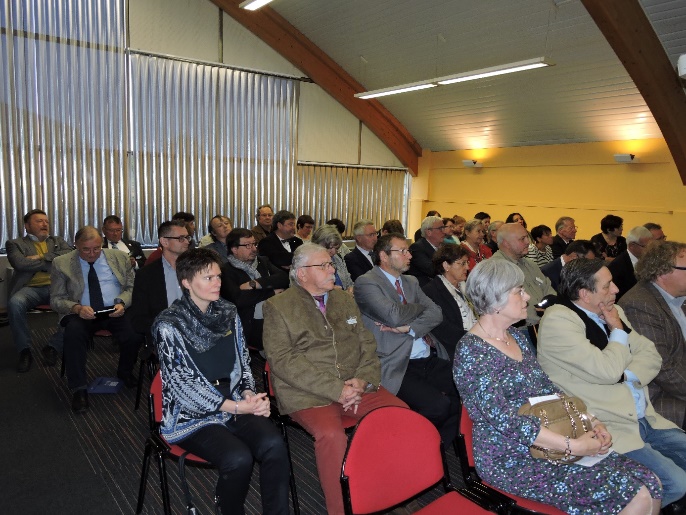 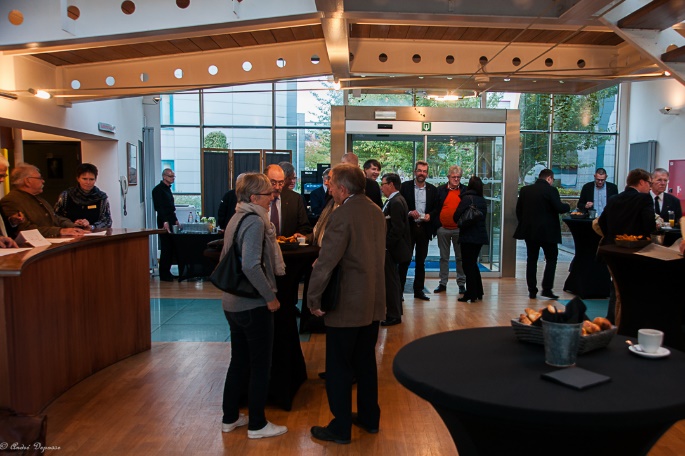 